RAPORT PRZEPROWADZONEGO GŁOSOWANIANazwa sesji:	Sesja nr VI 28-03-2019 rData głosowania:	28.03.2019Temat głosowania:	 Wniosek złożony przez radną p. Ewę Zaremba o zgłoszenie przebudowy drogi gminnej w Mokrsku za kościołem.Typ głosowania:	Normalne	Głosowanie zwykłe TAK, NIE, WSTTyp wyniku:	Większość zwykła	Uchwałę przyjmuje się większością głosów z uwzględnieniem kworum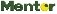 System kongresowy Deputy.	Data wydruku raportu:	28.03.2019 12:47:31	Nr systemowy: 9	Strona 1